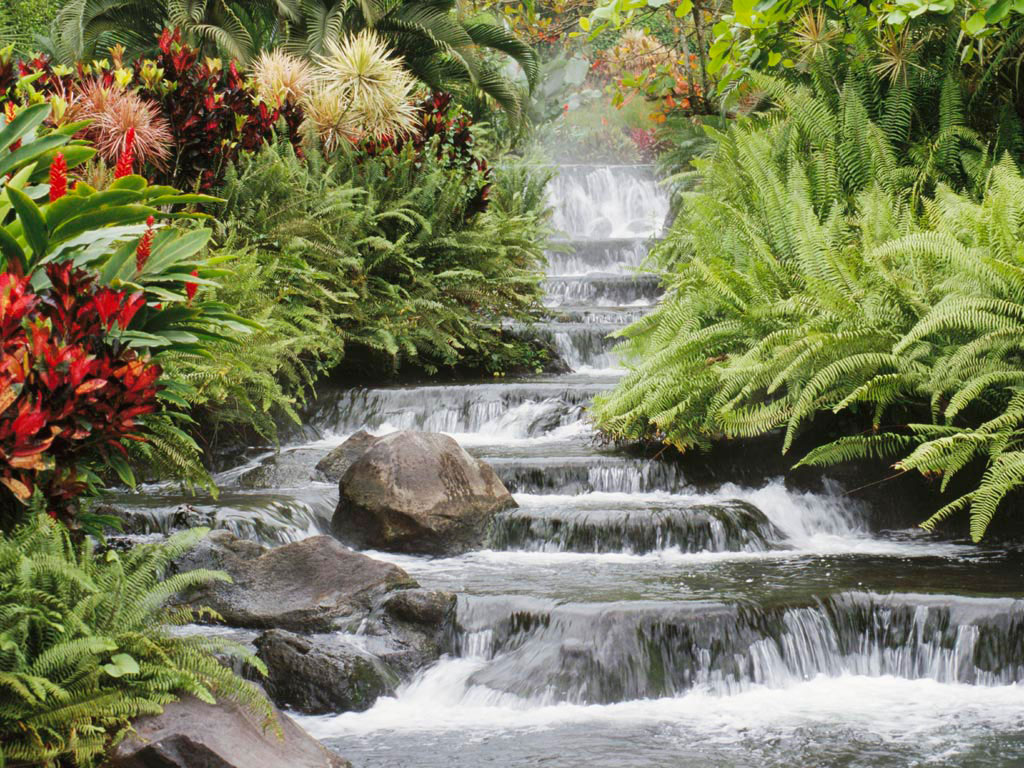 Ce qu'Allâh a préparé au Paradis pour les Croyants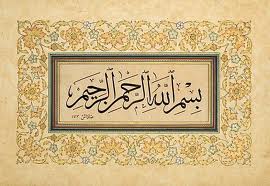 Au nom d’Allah, le Tout Miséricordieux, le Très Miséricordieux.Introduction1. « Bienheureux sont certes les croyants, »2. « ceux qui sont humbles dans leur Salat, »3. « qui se détournent des futilités, »4. « qui s'acquittent de la Zakat, »5. « et qui préservent leurs sexes [de tout rapport], »6. « si ce n'est qu'avec leurs épouses ou les esclaves qu'ils possèdent, car là vraiment, on ne peut les blâmer; »7. « alors que ceux qui cherchent au-delà de ces limites sont des transgresseurs; »8. « et qui veillent à la sauvegarde des dépôts confiés à eux et honorent leurs engagements, »9. « et qui observent strictement leur Salat. »10. « Ce sont eux les héritiers, »11. « qui hériteront le Paradis pour y demeurer éternellement. »(Sourate 23)12. « ... [Allah] les rétribuera pour ce qu´ils auront enduré, en leur donnant le Paradis et des [vêtements] de soie, » 13. « ils y seront accoudés sur des divans, n´y voyant ni soleil ni froid glacial. » (Sourate 76)14. « Ceux-là sont les gens du Paradis où ils demeureront éternellement, en récompense de ce qu´ils faisaient. » (Sourate 46)15. « Voici la description du Paradis qui a été promis aux pieux: il y aura là des ruisseaux d´une eau jamais malodorante, et des ruisseaux d´un lait au goût inaltérable, et des ruisseaux d´un vin délicieux à boire, ainsi que des ruisseaux d´un miel purifié. Et il y a là, pour eux, des fruits de toutes sortes, ainsi qu´un pardon de la part de leur Seigneur. » (Sourate 47)20. « Mais ceux qui auront craint leur Seigneur auront [pour demeure] des étages [au Paradis] au-dessus desquels d´autres étages sont construits et sous lesquels coulent les rivières. Promesse d´Allah! Allah ne manque pas à Sa promesse. » (Sourate 39)21. « Hâtez-vous vers un pardon de votre Seigneur ainsi qu´un Paradis aussi large que le ciel et la terre, préparé pour ceux qui ont cru en Allah et en Ses Messagers. Telle est la grâce d´Allah qu´Il donne à qui Il veut. Et Allah est le Détenteur de l´énorme grâce. » (Sourate 57)23. « Certes ceux qui croient, font de bonnes œuvres et s´humilient devant leur Seigneur, voilà les gens du Paradis où ils demeureront éternellement. » (Sourate 11)24. « Les gens du Paradis seront, ce jour-là, en meilleure demeure et au plus beau lieu de repos. » (Sourate 25)25. « Allah appelle à la demeure de la paix et guide qui Il veut vers un droit chemin. » 26. « A ceux qui agissent en bien est réservée la meilleure (récompense) et même davantage. Nulle fumée noircissante, nul avilissement ne couvriront leurs visages. Ceux-là sont les gens du Paradis, où ils demeureront éternellement. » (Sourate 10)27. « “ô toi, âme apaisée, »28. « retourne vers ton Seigneur, satisfaite et agréée; »29. « entre donc parmi Mes serviteurs, »30. « et entre dans Mon Paradis”. »(Sourate 89)31. « Si vous évitez les grands péchés qui vous sont interdits, Nous effacerons vos méfaits de votre compte, et Nous vous ferons entrer dans un endroit honorable (le Paradis). » (Sourate 4)32. « Ceux dont les Anges reprennent l´âme - alors qu´ils sont bons - [les Anges leur] disent: "Paix sur vous! Entrez au Paradis, pour ce que vous faisiez". » 34. « Entrez-y en toute sécurité”. Voilà le jour de l'éternité ! »(Sourate 50)35. « Tel est le paradis qui a été promis aux pieux: sous lequel coulent les ruisseaux; ses fruits perpétuels, ainsi que son ombrage. Voilà la fin de ceux qui pratiquent la piété, tandis que la fin des mécréants sera le Feu. » (Sourate 13)37. « Ni vos biens ni vos enfants ne vous rapprocherons à proximité de Nous. Sauf celui qui croit et œuvre dans le bien. Ceux-là auront une double récompense pour ce qu´ils œuvraient, tandis qu´ils seront en sécurités, aux étages supérieurs (du Paradis). » (Sourate 34)40. « Et pour celui qui aura redouté de comparaître devant son Seigneur, et préservé son âme de la passion, » 41. « le Paradis sera alors son refuge. » (Sourate 79)42. « Et ceux qui croient et font de bonnes œuvres - Nous n´imposons aucune charge à personne que selon sa capacité - ceux-là seront les gens du Paradis: ils y demeureront éternellement. » 43. « Et Nous enlèverons toute la rancune de leurs poitrines, sous eux couleront les ruisseaux, et ils diront: "Louange à Allah qui nous a guidés à ceci. Nous n´aurions pas été guidés, si Allah ne nous avait pas guidés. Les messagers de notre Seigneur sont venus avec la vérité." Et on leur proclamera: "Voilà le Paradis qui vous a été donné en héritage pour ce que vous faisiez". » 44. « Les gens du Paradis crieront aux gens du Feu: "Certes, nous avons trouvé vrai ce que notre Seigneur nous avait promis. Avez-vous aussi trouvé vrai ce que notre Seigneur avait promis?" "Oui", diront-ils. Un héraut annoncera alors au milieu d´eux: Que la malédiction d´Allah soit sur les injustes, » 45. « qui obstruaient le sentier d´Allah, qui voulaient le rendre tortueux, et qui ne croyaient pas à l´au-delà. » 46. « Et entre les deux, il y aura un mur, et, sur al-Araf seront des gens qui reconnaîtront tout le monde par leurs traits caractéristiques. Et ils crieront aux gens du Paradis : "Paix sur vous!" Ils n´y sont pas entrés bien qu´ils le souhaitent. » 47. « Et quand leurs regards seront tournés vers les gens du Feu, ils diront : "ô notre Seigneur! Ne nous mets pas avec le peuple injuste". » 48. « Et les gens d´al-Araf, appelant certains hommes qu´ils reconnaîtront par leurs traits caractéristiques, diront: "Vous n´avez tiré aucun profit de tout ce que vous aviez amassé et de l´orgueil dont vous étiez enflés! » 49. « Est-ce donc ceux-là au sujet desquels vous juriez qu´ils n´obtiendront de la part d´Allah aucune miséricorde...? - Entrez au Paradis! Vous serez à l´abri de toute crainte et vous ne serez point affligés. » 50. « Et les gens du Feu crieront aux gens du Paradis: "Déversez sur nous de l´eau, ou de ce qu´Allah vous a attribué." "Ils répondront: Allah les a interdits aux mécréants". »  (Sourate 7)55. « Les gens du Paradis seront, ce jour-là, dans une occupation qui les remplit de bonheur; »56. « eux et leurs épouses sont sous des ombrages, accoudés sur les divans. »57. « Là ils auront des fruits et ils auront ce qu'ils réclameront, »(Sourate 36)58. « Et quant à ceux qui croient et accomplissent de bonnes œuvres, Nous les installerons certes à l´étage dans le Paradis sous lequel coulent les ruisseaux, pour y demeurer éternellement. Quelle belle récompense que celle de ceux qui font le bien, »(Sourate 29)61. « Et Allah sauvera ceux qui ont été pieux en leur faisant gagner [leur place au Paradis]. Nul mal ne les touchera et ils ne seront point affligés. » (Sourate 39)63. « Voilà le Paradis dont Nous ferons hériter ceux de Nos serviteurs qui auront été pieux. » 70. « “Entrez au Paradis, vous et vos épouses, vous y serez fêtés”. »71. « On fera circuler parmi eux des plats d'or et des coupes; et il y aura là [pour eux] tout ce que les âmes désirent et ce qui réjouit les yeux; - “et vous y demeurerez éternellement. »72. « Tel est le Paradis qu'on vous fait hériter pour ce que vous faisiez. »(Sourate 43)73. « ... lorsque les versets de leur Seigneur leur sont rappelés, ne deviennent ni sourds ni aveugles; »74. « et qui disent : “Seigneur, donne-nous, en nos épouses et nos descendants, la joie des yeux, et fais de nous un guide pour les pieux”. »75. « Ceux-là auront pour récompense un lieu élevé [du Paradis] à cause de leur endurance, et ils y seront accueillis avec le salut et la paix, »76. « pour y demeurer éternellement. Quel beau gîte et lieu de séjour ! »(Sourate 25)82. « Et ceux qui croient et pratiquent les bonnes œuvres, ceux-là sont les gens du Paradis où ils demeureront éternellement. »(Sourate 2)90. « On rapprochera alors le Paradis pour le pieux. » (Sourate 26)107. « Ceux qui croient et font de bonnes œuvres auront pour résidence les Jardins du "Firdaws," (Paradis), » (Sourate 18)111. « Certes, Allah a acheté des croyants, leurs personnes et leurs biens en échange du Paradis. Ils combattent dans le sentier d´Allah: ils tuent, et ils se font tuer. C´est une promesse authentique qu´Il a prise sur Lui-même dans la Thora, l´Evangile et le Coran. Et qui est plus fidèle qu´Allah à son engagement? Réjouissez-vous donc de l´échange que vous avez fait: Et c´est là le très grand succès. » (Sourate 9)124. « Et quiconque, homme ou femme, fait de bonnes oeuvres, tout en étant croyant... les voilà ceux qui entreront au Paradis; et on ne leur fera aucune injustice, fût-ce d´un creux de noyau de datte. » (Sourate 4)131. « Et ne tends point tes yeux vers ce dont Nous avons donné jouissance temporaire à certains groupes d´entre eux, comme décor de la vie présente, afin de les éprouver par cela. Ce qu´Allah fournit (au Paradis) est meilleur et plus durable. » (Sourate 20)133. « Et concourez au pardon de votre Seigneur, et à un Jardin (paradis) large comme les cieux et la terre, préparé pour les pieux, »(Sourate 3)142. « Comptez-vous entrer au Paradis sans qu'Allah ne distingue parmi vous ceux qui luttent et qui sont endurants ? »(Sourate 3)185. « ... Quiconque donc est écarté du Feu et introduit au Paradis, a certes réussi. Et la vie présente n'est qu'un objet de jouissance trompeuse. »(Sourate 3)214. « Pensez-vous entrer au Paradis alors que vous n'avez pas encore subi des épreuves semblables à celles que subirent ceux qui vécurent avant vous ? Misère et maladie les avaient touchés; et ils furent secoués jusqu'à ce que le Messager, et avec lui, ceux qui avaient cru, se fussent écriés : “Quand viendra le secours d'Allah ? ” – Quoi ! Le secours d'Allah est sûrement proche. »[...]221. « ... tandis qu'Allah invite, de part Sa Grâce, au Paradis et au pardon. Et Il expose aux gens Ses enseignements afin qu'ils se souviennent ! » (Sourate 2)La réalité du Paradis Allâh -qu'Il soit exalté et magnifié- a dit : « Quant à ceux qui croient et accomplissent les bonnes œuvres, ce sont les meilleurs de toute la création. Leur récompense auprès d'Allâh sera les jardins de séjour, sous lesquels coulent les ruisseaux, afin d'y demeurer éternellement. Allâh les agrée et ils L'agréent. Telle sera la récompense de celui qui craint son Seigneur. »(Sourate 98, verset 7-8)Ce verset est l'un des versets du Coran promettant le Paradis aux croyants qui auront œuvré dans cette vie d'ici-bas selon Ses commandements. L’imâm Ismâ'îl Ibn Kathîr -qu'Allâh lui fasse miséricorde- dit à la suite de ce verset : « Puis, Allâh nous informe sur les conditions des gens qui ont cru par leurs cœurs et qui ont fait le bien par leurs corps. Il dit qu'ils sont les meilleurs des créatures. Abû Hurayrah -qu’Allah l’agrée- et un groupe de savants ont fait usage de ce verset pour prouver que les croyants jouissent d'un statut parmi les créatures qui est mieux que celui des Anges. Allâh dit cet effet : « ce sont les meilleurs de toute la création. » Puis Il dit : « leur récompense auprès d'Allâh » au jour du jugement « sera les jardins de séjour, sous lesquels coulent les ruisseaux, afin d'y demeurer éternellement », c'est-à-dire que cette situation n'aura pas de fin et ne sera jamais interrompue. « Allâh les agrée et ils L'agréent » : l'agrément d'Allâh vis-à-vis de ces croyants est plus significatif et a plus d'impact que tous les délices permanents qu'ils recevront, « et ils L'agréent » : c'est-à-dire une gratitude pour toutes les faveurs qu'Il leur a accordées. Ensuite Allâh dit : « Telle sera la récompense de celui qui craint son Seigneur. » Il s'agit donc de la récompense que recevront ceux qui adorent et craignent Allâh, car Il mérite d'être craint. Ceux-là savent que même s'ils ne voient pas Allâh, Il les voit. » [Tafsîr Al Qur’ân Al ‘Adîm]. Les noms du ParadisLe Jardin [Al-Janna] ou jardins [Jannât]Allâh -qu'Il soit exalté et magnifié- a dit : « Annonce à ceux qui croient et pratiquent de bonnes oeuvres qu'ils auront pour demeures des jardins »(Sourate 2, verset 25)Le mot "Jardin" [Janna] est employé dans le Coran 66 fois au singulier, et 69 fois au pluriel [Jannât].La maison du Salut ou de la Paix [Dârou s-salâm]Allâh -qu'Il soit exalté et magnifié- a dit : « Pour eux la maison du Salut auprès de leur Seigneur. »(Sourate 6, verset 127)Et : « « Dieu appelle à la demeure de la paix et guide qui Il veut vers un droit chemin. »(Sourate 10, verset /25)La Demeure de la stabilité [Dârou l-mouqâma]Allâh -qu'Il soit exalté et magnifié- a dit : « C'est Lui qui nous a installés, par Sa grâce, dans la Demeure de la stabilité, où nulle fatigue, nulle lassitude ne nous touchent »(Sourate 35, verset 35)La Demeure de la stabilité [Dârou l-qarâr]Allâh -qu'Il soit exalté et magnifié- a dit : « Ô mon peuple, cette vie n'est que jouissance temporaire, alors que l'au-delà est vraiment la demeure de la stabilité. »(Sourate 40, verset 39)Le Jardin de Maawa [Janatou l-Ma’wa]Allâh -qu'Il soit exalté et magnifié- a dit : « près d'elle se trouve le jardin de Ma’awa »(Sourate 53, verset 15)Les jardins d'Eden [Janâtou 'Adn]Allâh -qu'Il soit exalté et magnifié- a dit : « Aux croyants et aux croyantes, Dieu a promis des Jardins sous lesquels coulent les ruisseaux, pour qu'ils y demeurent éternellement, et des demeures excellentes, aux jardins d'Eden »(Sourate 9, verset 72)Le plus haut degré du Paradis [Al-Firdaws]Allâh -qu'Il soit exalté et magnifié- a dit : « Ceux qui croient et font de bonnes oeuvres auront pour résidence les Jardins du "Firdaws" »(Sourate 18, verset 107)Les jardins des délices [Janâtou n-Na'îm]Allâh -qu'Il soit exalté et magnifié- a dit : « Ceux qui croient et accomplissent les bonnes oeuvres auront les Jardins des délices » (Sourate 31, verset 8)La demeure sûre [Al-Maqâmou l-Amîn]Allâh -qu'Il soit exalté et magnifié- a dit : « Les pieux seront dans une demeure sûre »(Sourate 44, verset 51)Le séjour de vérité [Maq'adi Sidq]Allâh -qu'Il soit exalté et magnifié- a dit : « Les pieux seront dans des Jardins et parmi des ruisseaux, dans un séjour de vérité, auprès d'un Souverain Omnipotent. »(Sourate 54, verset 54-55)﻿Les portes du ParadisAllâh -qu'Il soit exalté et magnifié- a dit : « Et ceux qui avaient craint leur Seigneur seront conduis par groupes au Paradis. Puis, quand ils y parviendront et que ses portes s'ouvriront, ses gardiens leur diront : « As Salâmu 'Alaykum ! » Vous avez été bons : entrez donc afin d'y demeurer éternellement. ». »  (Sourate 39, verset 73)Sa‘d Ibn Sahl -qu’Allah l’agrée- rapporta que le Prophète Muhammad -sallâ l-Lahû ‘aleyhi wa sallam- a dit : « Au Paradis se trouvent 8 portes. L'une d'entre elles se nomment « Ar Rayyân ». Seuls les jeûneurs peuvent l'emprunter. » [Rapporté par Ahmad]. Leur tailleAl Hakîm Ibn Mu'âwiyyah rapporte d'après son père -qu’Allah les agrée- que Muhammad -sallâ l-Lahû ‘aleyhi wa sallam- a dit : « Vous représentez la dernière communauté et vous êtes la meilleure auprès d'Allâh. Entre deux habitants d'une des portes du Paradis se trouve un parcours de 40 ans. Il viendra effectivement un jour où il y aura une grande affluence. » [Rapporté par Ahmad]. Leur clefIbn Kathîr rapporte d'après Al Hasan Ibn 'Arafah qui le tient de Mu‘âdh Ibn Jabal -qu’Allah l’agrée- que le Prophète -sallâ l-Lahû ‘aleyhi wa sallam- a dit : « La clef du Paradis est de déclarer qu'il n'y a de divinité qu'Allâh. » Al-Bukhârî rapporta dans sonSahîh que l'on demanda à l'Imâm Wahb Ibn Munabbih (qu'Allâh lui fasse miséricorde) : « Est-il vrai que l'attestation qu'il n'y a de divinité qu'Allâh est la clef du Paradis ? » Il répondit : « Oui, mais si tu t'amènes avec une clé dentée on t'ouvrira, sinon on ne t'ouvrira pas. » Ibn Kathîr -qu’Allah lui fasse Miséricorde- commenta cette parole en disant : « Il veut dire par ces termes qu'il est indispensable d'accompagner la déclaration de l'Unicité d'Allâh par de bonnes actions comportant l'accomplissement des actes d'obéissance et l'abstinence des interdits. » Et Ibn Al 'Abbâs -qu’Allah l’agrée- a dit : « Il est écrit sur le fronton de la porte du Paradis : Je suis Allâh, il n'y a pas d'autre divinité que Moi, et Muhammad est le Messager d'Allâh. Je ne châtie pas celui qui répète cela. » [Rapporté par Al Qâdî 'Iyâd dans Ash Shifâ’]. L'entrée au ParadisLe Paradis a huit portesAllâh -qu'Il soit exalté et magnifié- a dit : « ses portes s'ouvriront à leur arrivé »(Sourate 39, verset 73)D'après ‘Omar Ibn Al-Khattab -qu’Allah l’agrée-, l'envoyé de Dieu -sallâ l-Lahû ‘aleyhi wa sallam- à dit : « Celui d'entre vous qui a accompli ses ablutions parfaitement ou comme il le faut, puis dira [Ach hadou an la ilaha illa allah wa ach hadou ana mohamaden rassoulou llah], les 8 portes du Paradis s'ouvriront à lui. Il entrera par la porte qu'il a choisi. » [Rapporté par Mouslim]D'après Sahil -qu’Allah l’agrée- le Prophète -sallâ l-Lahû ‘aleyhi wa sallam- à dit : « Il y a dans le Paradis une porte qui s'appelle Ar-Rayyan ; c'est par là qu'entreront au jour de la résurrection ceux qui ont jeûné; personne d'autre qu'eux n'entrera par cette porte". on dira : où sont ceux qui ont jeûné? alors ils se lèveront et personne d'autre qu'eux n'entrera par cette porte. »Les gens du Paradis entreront en groupeAllâh -qu'Il soit exalté et magnifié- a dit : « Et ceux qui avaient craint leur Seigneur seront conduits par groupe au Paradis. »(Sourate 39, verset 75)Selon Abou Hourayra -qu’Allah l’agrée-, le Messager de Dieu -sallâ l-Lahû ‘aleyhi wa sallam- a dit : « Le premier groupe d'hommes qui entrera au Paradis auront la splendeur de la pleine lune. Ceux qui, les suivront auront l'éclat de la plus brillante étoile du firmament. » [Rapporté par Al-Boukhâri, Mouslim]L'accueil fait par les angesAllâh -qu'Il soit exalté et magnifié- a dit : « Les Jardins d'Eden, aux portes ouvertes pour eux »(Sourate 38, verset 50)« Puis, quand ils y parviendront et que ses portes ouvriront ses gardiens leur diront : "Salut à vous! vous avez été bons : entrez donc, pour y demeurer éternellement". »(Sourate 39, verset 74)Selon Abou Sa‘id et Abou Hourayra -qu’Allah les agrée-, le Messager de Dieu -sallâ l-Lahû ‘aleyhi wa sallam- a dit : « Quand les gens du Paradis entrent au Paradis, un crieur lance un appel : "Il vous appartient désormais de vivre et de ne jamais plus mourir. Il vous appartient désormais d'être en bonne santé et de ne plus tomber malade. Il vous appartient désormais d'être jeunes et de ne jamais plus vieillir. Il vous appartient désormais de jouir et de n'être jamais plus misérables. » [Rapporté par Mouslim]70.000 y entreront en même temps sans jugement ni châtimentSelon Abou Hurayra -qu’Allah l’agrée-, l'Envoyé de Dieu -sallâ l-Lahû ‘aleyhi wa sallam- dit : « Soixante-dix mille de ma Communauté entreront au Paradis sans jugement".
Un homme dit alors : "Ô Envoyé de Dieu! Invoque Dieu pour que je sois l'un d'eux".
- "Seigneur, s'écria le Prophète, fais qu'il soit parmi eux!".
Un autre homme se leva et dit : "Ô Envoyé de Dieu! Invoque Dieu pour que je sois l'un d'eux".
Mais, l'Envoyé de Dieu lui répondit : "'Oukkâcha t'a devancé". » [Rapporté par Mouslim n°317]D'après Abou Hâzim, Sahl Ibn Sa'd -qu’Allah l’agrée- transmet que le Prophète -sallâ l-Lahû ‘aleyhi wa sallam- a dit : « Entreront au Paradis soixante-dix mille ou sept cent mille de ma Communauté (Abou Hâzim ne sait pas lequel des deux nombres est le plus correct) liés les uns aux autres de sorte que leur premier ne franchira pas le seuil (du Paradis) sans que le dernier aussi le franchisse. Leurs visages auront l'aspect de la lune quand elle est pleine. » (Rapporté par Mouslim n°322]Ceux qui sortiront de l'Enfer pour entrer au ParadisD'après Abou Said al- Khoudri -qu’Allah l’agrée-, le Messager de Dieu -sallâ l-Lahû ‘aleyhi wa sallam- a dit : « Quant aux vrais habitants de l'enfer, ils y demeureront entre la vie et la mort. Quant aux gens amenés en l'Enfer (à titre transitoire) à cause de leurs pêchés ou de leurs fautes, Dieu leur donnera la mort et les laissera en Enfer jusqu'à ce qu'ils se transforment en charbon, puis Il autorise l'intercession. Ils seront amenés alors en groupe et installés aux bords des rivières du Paradis. Ensuite on dira : "Gens du Paradis ! Déversez de l'eau sur ceux-ci !. Et ils seront immédiatement régénérés tels un grain dans le lit d'un torrent". » [Rapporté par Mouslim]Les dernières personnes à entrer au ParadisD'après Abou Hourayra -qu’Allah l’agrée-, le Prophète -sallâ l-Lahû ‘aleyhi wa sallam- a dit : « Puis, quand Dieu achèvera le jugement de Ses serviteurs, et qu'Il voudra faire sortir par Sa miséricorde et selon Sa volonté certains des réprouvés de l'Enfer, Il donnera l'ordre aux anges de faire sortir du Feu, quiconque ne Lui associait rien parmi ceux à qui Il voudra accorder Sa miséricorde parce qu'ils attestaient qu'il n'y avait d'autre divinité que Dieu. Les anges les reconnaîtront grâce aux traces de la prosternation (marquées sur leur front), car le Feu dévorera entièrement le corps du fils d'Adam, à l'exception de cette partie, parce que Dieu lui a interdit de le faire. Ils sortiront donc de l'Enfer consumés par le Feu; mais grâce à l'eau de la vie qu'on versera sur eux, ils renaîtront comme renaît le pourpier dans le limon de l'inondation. Quand Dieu achèvera de régler les comptes des hommes et qu'il ne restera qu'un seul homme, ayant la face tournée vers le Feu. Celui-ci entrera au Paradis le dernier. Il s'écriera : "Seigneur! Détourne mon visage de l'Enfer dont le souffle m'étouffe et les flammes me brûlent!". L'homme implorera Dieu autant qu'Il lui inspirera. - "Mais, lui dira-t-Il alors, est-ce que si J'exauce ton vœu, me demanderas-tu un autre?". - "Non, je ne Te demanderai pas autre chose", dira l'homme en faisant maintes promesses et en prenant maints engagements vis-à-vis de Dieu qui détournera alors son visage de l'Enfer. Mais quand il arrivera au seuil du Paradis et qu'il le verra, l'homme gardera le silence aussi longtemps que Dieu le voudra et finira par dire : "Seigneur! Approche-moi de la porte du Paradis". - "N'as-tu pas pris, répliquera Dieu, l'engagement formel de ne plus jamais rien Me demander après ce que Je t'ai déjà donné. Malheur à toi, ô fils d'Adam ! Combien tu es perfide !". - "Si Seigneur", dira l'homme qui continuera à invoquer et à implorer Dieu jusqu'à ce qu'Il lui dise : "Me promets-tu de ne Me rien demander si J'exauce ton vœu?". L'homme Lui promettra et confirmera sa promesse par autant d'engagements formels que Dieu voudra. Puis, Dieu l'approchera de la porte du Paradis, qui s'ouvrira alors devant lui. Voyant les biens et les félicités qu'il renferme, il gardera d'abord le silence aussi longtemps que Dieu voudra, puis s'écriera : "Seigneur! Fais-moi entrer au Paradis". - "N'as-tu pas pris l'engagement formel de ne Me plus rien demander. Malheur à toi, ô fils d'Adam! Combien tu es perfide!". "Ô Seigneur! Fais que je ne sois pas le plus malheureux de Tes créatures", dira l'homme qui poursuivra ses implorations jusqu'à provoquer le rire de Dieu (que soient exaltées Sa toute puissance et Sa grandeur). Dieu le fera alors entrer au Paradis et lui dira ensuite : "Demande ce que tu désires". L'homme ne cessera de demander et de formuler ses désirs, Dieu, de même, lui rappellera des vœux oubliés, jusqu'à ce que l'homme n'ait point de souhaits à exprimer et ce sera alors que Dieu lui dira : "Tout cela est à toi et autant encore". » [Rapporté par Mouslim n°267]D'après 'Abdoullah Ibn Mas'oûd -qu’Allah l’agrée- le Prophète -sallâ l-Lahû ‘aleyhi wa sallam- a dit : « Certes, je connais bien celui qui sortira le dernier de l'Enfer et qui entrera le dernier au Paradis. C'est un homme qui sortira de l'Enfer en se traînant et Dieu (que Son nom soit béni et exalté) lui dira : "Entre au Paradis". L'homme s'y rendra et ayant l'impression que le Paradis est encombré, il retournera dire à Dieu : "Seigneur, je l'ai trouvé encombré". - "Va, lui répétera Dieu, et entre au Paradis". L'homme s'y rendra de nouveau; et ayant toujours l'impression qu'il est encombré, il retournera dire à Dieu : "Seigneur, je l'ai trouvé encombré". - "Va, répétera Dieu, et entre au Paradis; tu y auras ce qui équivaut aux biens temporels et dix fois plus encore ou, suivant une variante, ce qui équivaut au décuple des biens temporels". - "Tu Te moques de moi ou, suivant une variante, Tu ris de moi Toi qui es le Souverain Maître", répliquera l'homme. - "J'ai vu alors, ajoute 'Abd-Allah, l'Envoyé de Dieu -sallâ l-Lahû ‘aleyhi wa sallam- rire à gorge déployée. Et on disait que cet homme occuperait le rang le plus inférieur parmi les bienheureux du Paradis". » [Rapporté par Mouslim n°272]D'après Jâbir -qu’Allah l’agrée-, le Prophète -sallâ l-Lahû ‘aleyhi wa sallam- a dit : « Ceux-ci seront rassemblés à la cour du Paradis; les hôtes du Paradis les aspergeront d'eau ce qui les ranimera et les fera renaître tout comme l'inondation fait renaître une graine et leurs brûlures alors disparaîtront. Ils ne cesseront d'implorer Dieu jusqu'à ce qu'ils obtiennent tout le bien du bas-monde ainsi que son décuple". » [Rapporté par Mouslim n°278]Selon Al Moughyra Ibn Sho‘ba -qu’Allah l’agrée-, le Messager de Dieu -sallâ l-Lahû ‘aleyhi wa sallam- a dit : « Moïse demanda à son Seigneur : "Comment sera celui qui occupera le plus bas degré du Paradis?"
Il dit : "C'est un homme qui viendra après que tous les gens du Paradis y auront été introduits. Dieu lui dit : "Entre au Paradis".
Il dit : "Seigneur! Comment est-ce que j'y entre alors que les gens ont déjà occupé leurs places et reçu les biens qu'on leur y avait préparés?"
On lui dit : "Serais-tu satisfait d'avoir un royaume égal à celui de l'un des rois du bas-monde?"
Il dit : "Seigneur! J'accepte".
Il dit : "Tu as cela ainsi qu'un autre pareil et un troisième et un quatrième..."
Il dit au cinquième : "Seigneur! J'accepte".
Il dit : "Tu as tout cela et dix fois plus encore. Tu as aussi tout ce que ton âme désire et tout ce qui fait le délice de tes yeux".
Il dit : "Seigneur! J'accepte".
Moïse dit : "Seigneur! Comment sera alors celui qui aura la plus haute position?"
Il dit : "Ceux-là sont ceux que J'ai voulu pour Moi-même. J'ai planté de Ma propre Main l'arbre des honneurs qu'ils recevront et J'ai placé sur lui un cachet. Ainsi nul œil ne le voit, nulle oreille n'en entend parler et nul cœur d'humain ne se l'imagine". » [Rapporté par Mouslim]D'après Abdullah Ben Mas’ud -qu’Allah l’agrée-, le Prophète -sallâ l-Lahû ‘aleyhi wa sallam- a dit : « Allah rassemblera pour un jour désigné, les premières et les dernières générations.

Elles se mettront debout, quarante ans durant, les yeux hagards (dirigé vers le ciel), attendant que le jugement soit rendu.  Allah descendra dans des nuages du Trône au repose pied (d'une façon qui n'est connu que par Allah) on entendra un appel : " Ô hommes, acceptez-vous, de la part de votre Seigneur, qui vous a crées, dotés de biens et vous a ordonné de l'adorer et de ne rien lui associer, que chacun de vous suive ce qu'il adorait, dans la vie antérieure ; N'est-ce pas de la justice de votre Dieu ? "

Ils diront : "Si".

Chaque communauté se dirige vers son idole.

Ils leur seront présentés toutes les idoles qu'ils adoraient.

Il y en aura qui se dirigent vers le soleil, (d'autres) vers la lune, d'autres vers les pierres.

Pour ceux qui adoraient Jésus, le démon qui était affecté à Jésus lui sera présenté.
Ceux qui adoraient 'Uzayr, le démon de 'Uzayr leur sera présenté.

Mouhammed -sallâ l-Lahû ‘aleyhi wa sallam- et sa nation attendront.  Allah se présentera et leur dira : " Pourquoi n'êtes-vous pas partis comme les autres gens ? "

Ils diront : "Nous avons un Dieu que nous n'avons pas vu".

Il dira : " Est-ce que vous le reconnaitrez si vous le voyez ? ".

Ils diront : " Il y a entre nous et lui un signe, on pourra l'y reconnaître ".

Il dira : " Lequel ? ".

Ils diront :" Qu'il découvre sa jambe !".

A ce moment il découvre la Jambe.

Et voilà que même les polythéistes se prosternent (passage Sahih, Tabarany).

A l'exception des gens ayant des dos semblables aux cornes des vaches.

Ils voudront se prosterner, mais ne le pourront pas, alors qu'on les invitaient à la prosternation pendant qu'ils étaient sains.  Allah dira ensuite aux croyants : " Levez vos têtes ! ", Il leur donnera leurs lumières en fonction de leurs œuvres.

Il y en aura qui recevront leur lumière comme une montagne géante, entre leurs mains, certains en recevront moins, (quand à) certains ils n'en recevront (auront) que l'équivalent d'un palmier-dattier, et certains d'entre eux moins encore jusqu'à que le dernier d'entre eux n'en recevra qu'un tout petit bout sur l'orteil, qui tantôt s'allume tantôt s'éteint.

Et leur Seigneur sera devant eux les guidant pour traverser le pont jeté  (3) sur l'abîme de l'enfer, laissant une trace semblable à celle du tranchant de l'épée (dans un autre hadith authentique on trouve sa description comme suit :

"Le chemin étroit sera jeté sur l'enfer. Il sera aussi étroit que la lame d'une épée, il sera glissant et périlleux, il y a au-dessus des barres de fer tout enflammées, avec lesquelles les gens seront happés. Celui qui sera accroché tombera au feu...")

Il leur dira de traverser. Leur passage sera relatif à leur lumière.

Ainsi, certains passeront aussi vite qu'un clin d'œil, d'autres comme l'éclair, d'autres comme le nuage, d'autres comme des comètes, d'autres comme le vent, d'autres comme les chameaux, d'autres comme la course de l'homme.

Viendra enfin celui qui recevra la lumière sur le bout de son orteil, rampant sur son visage, ses pieds et ses mains.

Ses flancs seront touchés par le feu.

Mais il continuera à se traîner jusqu'à ce qu'il soit sauf.

Là, il se mettra debout au bord de l'enfer et dira :"Qu'Allah soit Loué pour m'avoir accordé ce qu'il n'a accordé à personne, en me délivrant de l'enfer, après l'avoir vu de mes propre yeux".  On l'emmènera vers une source à la porte du Paradis pour se laver.

Il acquiera l'odeur des ses élus du paradis ainsi que leur mine.

A travers une fente dans la porte du Paradis, il observera ce qu'il y aura au Paradis, il dira :
"Seigneur, faites-moi rentrer au Paradis".

Allah lui répondra (dira) : " Tu me demandes à présent le paradis alors que Je viens de te sauver de l'enfer ? ".

Il dira : "Seigneur met entre moi et elle (l'enfer) un voile jusqu'a je n'entende plus son bouillonnement".

Il sera alors introduit (par la Clémence d'Allah) au Paradis et il verra (devant lui) ou on bâtira une demeure si somptueuse qu'il se sentira comme dans un rêve et il dira : "Seigneur, donne-moi cette demeure".

Allah lui dira : " Ne demanderas-tu donc pas une autre si je te donne celle-ci ? ".

Il dira : "Non, je le jure par Ta puissance je n'en demanderai pas d'autre, et puis y'a t-il une demeure meilleur que celle-ci ?".

Alors il lui donnera (accordera) et il s'y installera.

(Puis) il verra devant sa demeure une autre demeure, qui paraît comme un rêve par rapport à celle qu'il occupe.

Il dira (alors) : " Seigneur donnez-moi cette maison ".

Et Allah lui dira : "Peut-être demandera tu une autre si je te donne celle-ci ?".

Il dira : " Non par ta Toute Puissance (je ne demanderai pas), d'ailleurs qu'elle maison pourrait être meilleur que celle-ci ?".

Il lui accordera et il s'y installera.

Ensuite il gardera le silence.

Alors Allah exalté lui dira : "Pourquoi ne me demandes-tu rien ?".

Il dira : "Seigneur je vous-ai demandé tellement de choses que j'en suis embarrassé".

Allah lui dira : "Seras-tu satisfait si je te donne l'équivalent des biens du bas-monde depuis que le l'ai créé jusqu'à ce que Je l'ai anéantis, et dix fois plus ?".

Il dira : "Vous vous moquez de moi alors que vous êtes le Seigneur de la Toute Puissance ?". (Son Seigneur lui accordera alors se qu'il lui a dit -dans une version-).

Allah exalté dira : "Non, j'en suis capable".

L'homme demandera : " Permettez-moi de rejoindre les élus du Paradis".

Allah le lui permettra.
Il s'en ira, pressant le pas dans le Paradis. Avant d'atteindre les gens, un palais de perle se dressera devant lui.

Il se jette aussitôt prosterné par terre, on lui dira : "Lève-toi, qu'as-tu donc ?"

Il dira : "J'ai vu mon Seigneur", on lui dira :"ce n'était qu'une de tes demeures".

Il trouvera ensuite un homme pour lequel il s'apprêtera à se prosterner lorsque celui lui dira : "Je ne suis qu'un de Vos trésoriers et servants, 1000 (mille) autres qui me ressemblent son sous mes ordres, tous à Votre service". Le gardien le devancera pour lui ouvrir la porte du palais.

C'est un palais creusé dans une perle, dont les plafonds, les portes, les serrures et les clefs sont tous faits de perles.

Face à l'entrée se trouve une pierre précieuse de couleur verte aux creux de laquelle se trouve une autre rouge comportant soixante-dix portes qui mènent chacune à une chambre de couleur en pierre précieuse verte dont chacune mène à son tour à une autre chambre de couleurs différentes d'entre elles les unes des autres.

Chacune de ses chambres contient des lits, des épouses et des servantes.

La moindre de celle-ci est une houri vêtue de soixante-dix habits.

La moelle sera visible à travers la chair, les os et même les habits de cette houri.

Son cœur sera un miroir pour elle et réciproquement. A chaque fois qu'il s'en éloigne un moment, elle deviendra soixante-dix fois plus belle à ses yeux et il lui dira :"Je jure par Allah que je vous trouve soixante-dix fois plus belle qu'avant".

Elle lui répondra pareil. On lui dira : "Regardez".

Il regarde et voilà qu'on lui dira : " Voici votre propriété."

Elle s'étend sur une distance de cent ans de marche que tu pourra quand même embrasser du regard". (alors) Ibn Ma'soud -qu’Allah l’agrée- rapporte ensuite : Omar -qu’Allah l’agrée- dit : "N'entends-tu pas ce que nous rapporte Ibn Oum 'Abd, ÔKa'b au sujet des élus du Paradis qui occupent le rang le plus bas ?

Qu'en est-il alors de ceux aux rangs élevés  ?".

Il lui répondit : "Ô Commandeur des croyants (il y au Paradsi) ce que nul oeil n'a vu, et ce que nulle oreille n'a jamais ouïe", (puis il cita le reste du hadith.) » [Rapporté par Ibn Abi Dounya, Tabarany et el Hakim authentifié par Albani : Sahih (authentique).]  ﻿La description du Paradis  Aboû 'Abdillah -qu’Allah lui fasse Miséricorde- a dit : « Nombreux sont les anciens qui ont dit : Les serviteurs sont sauvés du Feu par la Clémence d'Allah (le Très-Haut) et de son Pardon. Ils entrent au Paradis par sa Grâce, son Bienfait et son Pardon. Ils sont répartis dans les demeures (du Paradis) selon leurs œuvres. » [Source : Miftâh Dâr as-sa-Sa‘âda, tome 1, page119] Le Paradis se trouve au dessus des sept cieuxAllâh -qu'Il soit exalté et magnifié- a dit : « Le livre des bons sera dans l'Illiyoun »(Sourate 83, verset 18).Ibn Kathîr -qu’Allah lui fasse Miséricorde- a dit : « Le mot "Illiyoun" est de la racine de ['Oulou] qui est le fait d'élever. » [Source : Tafsir Ibn Kathir, tome 4, page 487] Allâh -qu'Il soit exalté et magnifié- a dit : « Et il y dans le ciel votre subsistance et ce qui vous a été promis. »(Sourate 51, verset 22).Ibn Kathîr -qu’Allah lui fasse Miséricorde- a dit « {Et il y dans le ciel votre subsistance} que cela fait allusion à la pluie, et de {ce qui vous a été promis} le Paradis. » [Source : Tafsir Ibn Kathir, tome 4, page 226] Le Prophète -sallâ l-Lahû ‘aleyhi wa sallam- a dit : « Quand vous demandez, demandez le Firdaws, il est au centre du Paradis et à sa partie la plus élevée, juste au dessus de lui se trouve le Trône du Tout Miséricordieux, et de Lui coule les fleuves du Paradis. » [Rapporté par Al-Boukhâri n°2790] Sa tailleAllâh -qu'Il soit exalté et magnifié- a dit : « un Jardin (Paradis) large comme les cieux et la terre, préparé pour les pieux »(Sourate 3, verset 133)Allâh -qu'Il soit exalté et magnifié- a dit : « Hâtez-vous vers un pardon de votre Seigneur ainsi qu' un Paradis aussi large que le ciel et la terre, préparé pour ceux qui ont cru en Dieu et en Ses Messagers »(Sourate 57, verset 21)Selon Abou Sa'id Al Khoudri -qu’Allah l’agrée-, le Prophète -sallâ l-Lahû ‘aleyhi wa sallam-a dit : « Il y a au Paradis un arbre sous lequel (ou à l'ombre duquel) le cavalier monté sur un cheval de race, rapide et dégraissé pour la course court durant cent ans sans arriver à sa fin. » [Rapporté par Al-Boukhâri, Mouslim] Selon lui encore -qu’Allah l’agrée-, le Prophète -sallâ l-Lahû ‘aleyhi wa sallam- a dit : « Les habitants du Paradis verront certainement les habitants des palais qui sont au-dessus d'eux comme vous voyez actuellement les étoiles les plus lumineuses perdues au fond du ciel à l'Est ou à l'Ouest et ce à cause de la supériorité des degrés qu'occupent les uns par rapport aux autres. Ils dirent : "Ô Messager de Dieu! Est-ce que ces hautes demeures sont celles des prophètes et que nul autre qu'eux ne pourra atteindre?"
Il -sallâ l-Lahû ‘aleyhi wa sallam- dit : "Pas du tout, par Celui qui tient mon âme dans Sa Main, ce sont plutôt des hommes qui ont cru en Dieu et accordé foi aux Messagers". » [Rapporté par Al-Boukhâri, Mouslim] Selon Sahl Ibn Sa'd -qu’Allah l’agrée-, le Messager de Dieu -sallâ l-Lahû ‘aleyhi wa sallam- a dit : « Certes les habitants du Paradis verront les palais qui sont au-dessus d'eux comme vous voyez maintenant les astres au firmament. » [Rapporté par Al-Boukhâri, Mouslim] Le Paradis est composé de niveauxAllâh -qu'Il soit exalté et magnifié- a dit : « Ils auront auprès de leur seigneur des degrés élevés avec une absolution et une généreuse récompense »(Sourate 8, verset 4)D'après ‘Ubada Ibn As-Samit -qu’Allah l’agrée-, l'envoyé de Dieu -sallâ l-Lahû ‘aleyhi wa sallam- à dit : « Au Paradis il y a 100 niveaux. Entre deux de ces niveaux il y une distance égale à celle qui sépare le ciel de la terre. Le Firdaws est le plus haut placé. Au dessus il y a le Trône du Miséricordieux. Quand vous invoquez Dieu, demandez-lui le Firdaws ». [Rapporté par At-Tirmidhi]Il sera pourtant pleinSelon Abou Sa'id Al Khoudri -qu’Allah l’agrée-, le Messager de Dieu -sallâ l-Lahû ‘aleyhi wa sallam- a dit : « Il y eut une dispute entre le Paradis et l'Enfer.
L'Enfer dit : "J'ai chez moi les tyrans et les orgueilleux".
Le Paradis répliqua : "J'ai chez moi les faibles et les miséreux d'entre les humains".
Dieu arbitra alors entre eux en disant : "C'est toi, Paradis, qui es Ma miséricorde et c'est par toi que Je la donne à qui Je veux. Et toi, Enfer, tu es Mon supplice et c'est par toi que Je tourmente qui Je veux. Je M'engage personnellement à assurer son plein à chacun de vous deux". » [Rapporté par Mouslim] Le Paradis existe déjà à l'heure actuelle'Abdoullah Ibn Abbas -qu’Allah l’agrée- rapporte du Prophète -sallâ l-Lahû ‘aleyhi wa sallam- : « J'ai vu le Paradis et voulu m'en saisir d'une grappe (de fruit). Si je l'avais obtenu, vous en mangeriez jusqu'à la fin du monde. J'ai vu l'Enfer et n'avais jamais découvert un spectacle aussi affreux. » [Rapporté par Al-Boukhari n°993, et Mouslim n°1512] La réalité du Paradis n'est pas imaginableAllâh -qu'Il soit exalté et magnifié- a dit : « il y aura là [pour eux] tout ce que les âmes désirent et ce qui réjouit les yeux »(Sourate 43, verset 71)Selon Abou Hourayra -qu’Allah l’agrée-, Le Prophète -sallâ l-Lahû ‘aleyhi wa sallam- précisa : « Il y a dans le Paradis ce que nul oeil n'a vu, nulle oreille n'a entendu, et nul esprit humain n'a pu imaginer » [Rapporté par Al-Boukhâri, Mouslim, n° 2825]  Selon Abou Hourayra -qu’Allah l’agrée-, le Messager de Dieu -sallâ l-Lahû ‘aleyhi wa sallam- a dit : « Un espace du Paradis égal à la moitié de la corde d'un arc est certainement meilleure que toute l'étendue sur laquelle le soleil se lève ou se couche. » [Rapporté par Al-Boukhâri, Mouslim] Ibn Abbâs -qu’Allah l’agrée- a expliqué ainsi : « La réalité de ce qui existe dans le Paradis n'a de commun avec ce qui existe en ce monde que les noms. » [Source : Silsilat ul-ahâdîth as-sahîha, n° 2188] Aucun désagrément ne touchera les habitants du ParadisAllâh -qu'Il soit exalté et magnifié- a dit : « Nous aurons enlevé de leur coeur toute animosité. »(Sourate 7, verset 43)« Là, ils n'entendront ni parole futile ni accusation, mais seulement une parole : "Paix, paix" »(Sourate 56, verset 25-26)Le Paradis est eternel, et personne n'en sortiraAllâh -qu'Il soit exalté et magnifié- a dit : « et là ils demeureront éternellement. »(Sourate 2, verset 25)« Ils auront là tout ce qu'ils désireront et une demeure éternelle. »(Sourate 25, verset 16)« Ils n'y goûtent pas à la mort sauf à leur première mort. »(Sourate 44, verset 56)'Abdallah Ibn 'Omar -qu’Allah agrée le père et le fils- a rapporté que l'Envoyé de Dieu -sallâ l-Lahû ‘aleyhi wa sallam- a dit : « Quand les habitants du Paradis s'y rendront et les habitants de l'Enfer rejoindront la Géhenne, on ramènera le mort jusqu'à mi-chemin entre le Paradis et l'Enfer et on l'égorgera. Puis un héraut proclamera : "Ô Habitants du Paradis, il n'y a plus de mort ! Ô habitants de la Géhenne, il n'y a plus de mort !" Les habitants du Paradis ajouteront une autre joie à leur joie et les gens de la Géhenne une autre tristesse à leur affliction. » [Rapporté par Al-Boukhari et Mouslim] Dans une autre version, l'Envoyé de Dieu -sallâ l-Lahû ‘aleyhi wa sallam- a dit : « Dieu fera entrer les habitants du Paradis au Paradis et les habitants de la Géhenne à la Géhenne. Puis un héraut se lèvera entre eux en disant : "Ô habitants du Paradis, il n'y a plus de mort ! Ô habitants de la Géhenne, il n'y a plus de mort !" Chacun sera dans l'état où il se trouve pour l'éternité. » [Rapporté par Mouslim] L'agrément de Dieu (le Très-Haut) est plus grand encoreAllâh -qu'Il soit exalté et magnifié- a dit : « Dieu a promis aux croyants et aux croyantes des jardins sous quoi coulent des ruisseaux, où ils demeureront éternellement, ainsi que des demeures excellentes dans les jardins d'Eden. Et l'Agrément de Dieu est chose plus grande. C'est là l'énorme succès »(Sourate 9, verset 72)Selon Abou Hourayra -qu’Allah l’agrée-, Le Prophète -sallâ l-Lahû ‘aleyhi wa sallam- a dit : « Dieu dira aux habitants du Paradis : "Habitants du Paradis !"
- Nous sommes présents à Ton appel, Seigneur ! répondront-ils.
- Etes-vous heureux ?
- Comment ne le serions-nous pas, ô Seigneur, alors que Tu nous as donné ce que Tu n'as donné à personne d'entre tes créatures, répondront-ils.
- Ne vous donnerais-Je point ce qui est mieux que tout cela ?
- Qu'est-ce qui peut donc être mieux que tout cela ? demanderont-ils.
- Je déverse sur vous mon Agrément. Je ne serai désormais jamais en Courroux contre vous". » [Rapporté par Al-Bukhârî, Mouslim n°2829] Les délices du ParadisLe sol du ParadisIbn 'Abbas -qu’Allah agrée le père et le fils- rapporte du Prophète -sallâ l-Lahû ‘aleyhi wa sallam- : « Enfin Jibril me conduisit au niveau du Jujubier céleste (Sidratil-Mountaha). Là, je vis des couleurs que je n'ai jamais vues puis on me fit entrer au Paradis où je trouvais des chaines en perles et découvris que son sol était du musc. » [Rapporté par Al-Boukhari] ﻿Les habits des gens du ParadisAllâh -qu'Il soit exalté et magnifié- a dit : « Là ils serons parés de bracelets en or et de perles, leurs vêtements seront en soie. »(Sourate 22, verset 23)« Tandis que les gens pieux, seront dans un séjour sur, parmi les jardins et les sources, vêtus de satin et de brocart, et se faisant face. »(Sourate 44, verset 51-53)« Ils porteront des vêtements verts de satin et de brocart. Et ils seront parés de bracelets d'argent. »(Sourate 76, verset 21) ﻿Les serviteurs des gens du ParadisLe Prophète -sallâ l-Lahû ‘aleyhi wa sallam- a dit : « Il trouvera ensuite un homme pour lequel il s'apprêtera à se prosterner lorsque celui-ci lui dira : "Je ne suis qu'un de Vos trésoriers et servants, 1000 autres qui me ressemblent son sous mes ordres, tous à Votre service ». [Rapporté par Ibn Abi Dounya, Tabarany et el Hakim. Al-Albani a dit : authentique] ﻿Les souvenirs des gens du ParadisAllâh -qu'Il soit exalté et magnifié- a dit : « L'un d'eux dira : "J'avais un compagnon qui disait : "Es-tu vraiment de ceux qui croient ? Est-ce que quand nous mourrons et serons poussière et ossements, nous aurons à rendre des comptes ?"". Il dira : "Est-ce que vous voudriez regarder d'en haut ? " Alors il regardera d'en haut et il le verra en plein dans la Fournaise, et dira : "Par Dieu ! Tu as bien failli causer ma perte ! et sans le bienfait de mon Seigneur, j'aurais certainement été du nombre de ceux qu'on traîne [au supplice]. N'est-il pas vrai que nous ne mourrons que de notre première mort et que nous ne serons pas châtiés ? " »(Sourate 37, verset 51-59)« Ils diront : "Nous vivions au milieu des nôtres dans la crainte [de Dieu]; Puis Dieu nous a favorisés et protégés du châtiment du Samum. »(Sourate 52, verset 26-27) ﻿Les fleuves du ParadisAllâh -qu'Il soit exalté et magnifié- a dit : « des jardins sous lesquels coulent les ruisseaux »(Sourate 2, verset 25)« Voici la description du Paradis qui a été promis aux pieux : il y aura là des ruisseaux d'une eau jamais malodorante, et des ruisseaux d'un lait au goût inaltérable, et des ruisseaux d'un vin délicieux à boire, ainsi que des ruisseaux d'un miel purifié. »(Sourate 47, verset 15)« [près] d'une eau coulant continuellement. »(Sourate 56, verset 31)D'après Abdallah Ibn 'Omar -qu’Allah agrée le père et le fils-, l'envoyé de Dieu -sallâ l-Lahû ‘aleyhi wa sallam- a dit : « Al Kawthar est un fleuve du Paradis dont les rives sont en or, sont lit est de perles et de pierres précieuses, sont parterre est meilleur que le musc, son eau plus douce que le miel et plus blanche que la neige. » [Rapporté par At-Tirmidhi] ﻿Les arbres du ParadisAnas -qu’Allah l’agrée-, à rapporté que le Prophète -sallâ l-Lahû ‘aleyhi wa sallam- a dit : « Au Paradis il y a des arbres sous l'ombre desquels un cavalier marchera cent ans, sans interruption." "Des spacieux ombrages et d'une eau courante" » [Rrapporté par Al-Boukhari et Mouslim]Ces arbres ne sont pas saisonniers, leurs fruits sont abondants en toutes saisons. Les croyants on le choix des fruits qu'ils préfèrent. Aucun n'est interdit. Ce ne sont pas seulement des fruits pour ceux qui peuvent en payer le prix, ils sont pour tous ceux qui demeurent au Paradis. Ils sont proches d'eux et ne sont pas situés plus haut que leur taille. Les élus du Paradis les cueilleront avec facilité s'ils le désirent, assis, allongés ou debout. Ces fruits sont des saveurs divines et sont différents de ceux d'ici bas, ils ne leurs ressemblent que de noms.Les divertissements du ParadisLes gens du Paradis pourront faire tout ce qu'ils souhaiterontLe Prophète -sallâ l-Lahû ‘aleyhi wa sallam- « Déclara qu'après le jugement dernier et l'admission d'hommes au Paradis, un habitant du Paradis demandera à Dieu la possibilité de faire pousser des champs, avec semailles et récolte. Dieu lui dira : "N'as-tu pas déjà tout ce que tu veux ? " Si, répondra l'homme, mais je voudrais le faire." Dieu lui accordera alors la possibilité de le faire ; semer, voir les plants pousser et procéder à la récolte se feront en un bref instant. Dieu lui dira alors : "Voilà, fils d'Adam. Tu en voudras donc toujours plus !" » [Rapporté par Al-Bukhârî, n° 2221]Selon Abou Said al-Khoudri -qu’Allah l’agrée-, le Prophète -sallâ l-Lahû ‘aleyhi wa sallam- a dit : « Si le croyant désire avoir un enfant au Paradis, la conception et l'accouchement en dureront une heure comme il le désirera. » [Rapporté par At-Tirmidhi n°2487, ad-Darami n° 2712, Ahmad n°11339, et Ibn Mâja n°4329]L'écoute de la musiqueAllâh -qu'Il soit exalté et magnifié- a dit : « Les gens du Paradis seront, ce jour- là, dans une occupation qui les remplit de bonheur »(Sourate 36, verset 55)Ibn Kathir -qu’Allah lui fasse Miséricorde- dans le commentaire de ce verset dit : « Ibn Abbas -qu’Allah l’agrée- a dit selon une version "pleinement occupés" signifie qu'ils s'adonneront à l'écoute de la musique. » [Source : Tafsir Ibn Kathir, tome 3, page 564]Les palais du ParadisAllâh -qu'Il soit exalté et magnifié- a dit : « Mais ceux qui craignent leur seigneur, auront des salles au-dessus desquels d'autres salles ont été construites. »(Sourate 39, verset 20)« Et quand tu regarderas là-bas, tu verras un délice et un vaste royaume. »(Sourate 76, verset 20)Selon Abou Musa -qu’Allah l’agrée-, le Prophète -sallâ l-Lahû ‘aleyhi wa sallam- a dit : « Il y a certainement pour le Croyant dans le Paradis une tente creusée dans une seule perle. Elle s'élève dans le ciel à une hauteur de soixante lieues. » [Rapporté par Al-Boukhâri, Mouslim]Selon 'Ali Ibn Talib -qu’Allah l’agrée-, le Prophète -sallâ l-Lahû ‘aleyhi wa sallam- a dit : « Il y a au Paradis des chambres dont on regarde l'extérieur de l'intérieur, et l'intérieur de l'extérieur. » [Rapporté par Ahmad]Abu Hourayra -qu’Allah l’agrée- a dit : « "On demanda : "Oh envoyé de Dieu ! Parle nous du Paradis en quoi est il construit ?"
Il -sallâ l-Lahû ‘aleyhi wa sallam- répondit : "une couche en or et une couche en argent, leur ciment est du musc, son gravier est de perles précieuses, sa terre est de safran". » [Rapporté par Ahmad]Le Prophète -sallâ l-Lahû ‘aleyhi wa sallam- a dit : « Il s'en ira, pressant le pas dans le Paradis. Avant d'atteindre les gens, un palais de perle se dressera devant lui. Il se jette aussitôt prosterné par terre, on lui dira : "Lève-toi, qu'as-tu donc ?"
Il dira : "J'ai vu mon Seigneur",
On lui dira : "ce n'était qu'une de tes demeures" [...] Le gardien le devancera pour lui ouvrir la porte du palais. C'est un palais creusé dans une perle, dont les plafonds, les portes, les serrures et les clefs sont tous faits de perles. Face à l'entrée se trouve une pierre précieuse de couleur verte aux creux de laquelle se trouve une autre rouge comportant soixante-dix portes qui mènent chacune à une chambre de couleur en pierres précieuses verte dont chacune mène à son tour à une autre chambre de couleurs diffèrentes d'entre elles les unes des autres. » [Rapporté par Ibn Abi Dounya, Tabarani et Al-Hakim. Al-Albani a dit : authentique]Les lits du ParadisAllâh -qu'Il soit exalté et magnifié- a dit : « sur des lits ornés [d'or et de pierreries], s'y accoudant et se faisant face. »(Sourate 56, verset 15-16)« sur des lits surélevés »(Sourate 56, verset 34)« ils y seront accoudés sur des divans, n'y voyant ni soleil ni froid glacial. »(Sourate 76, verset 13)Les épouses des habitants du Paradis« Les gens du Paradis seront, ce jour- là, dans une occupation qui les remplit de bonheur »(Sourate 36, verset 55).Ibn Kathir -qu’Allah lui fasse Miséricorde- commentant la parole du Très Haut : « ‘Abdoullah Ibn Massoud, Ibn Abbas, Said Ibn al-Moussayyib, Ikrima, Hassan, Qatada, al-A'mash, Soulayman at-Taymi et al-Awzai ont tous dit : "Leur occupation consiste à déflorer des vierges". » [Source Tafsir Ibn Kathir, tome 3, page 564]La femme sera avec son mari au Paradis, elle y sera rejointe par sa progéniture des deux sexes pourvu qu'elle soit musulmane.Ceci est fondé sur les propos du Très-Haut : « Ceux qui auront cru et que leurs descendants auront suivis dans la foi, Nous ferons que leurs descendants les rejoignent. Et Nous ne diminuerons en rien le mérite de leurs œuvres, chacun étant tenu responsable de ce qu'il aura acquis »(Sourate 52, verset 21)Elle sera l'épouse de son dernier conjointLe Prophète -sallâ l-Lahû ‘aleyhi wa sallam- : « Toute veuve qui se remarie appartiendra dans l'au-delà à son dernier mari. » [Vérifié par al-Albani dans Sahih al-Djami et dans As-sisila as-Sahiha n°1281]At-Tabarani -qu’Allah lui fasse Miséricorde- dit : « "Bakr nous a rapporté d'après Muhammad Ibn Abi Sura al-Asqualani qu'il a dit : Al-Walid Ibn Mouslim nous a rapporté d'après Abou Bakr Ibn Abdallah Ibn Abi Maryam d'après Attiya Ibn Quays al- Koulaï qui a dit : Mouawia Ibn Abi Soufyan a demandé la main d'Oum Darda après la mort d'Abou Darda, et la veuve lui a dit : "J'ai appris auprès d'Abou Darda qu'il avait entendu le Messager de Dieu -sallâ l-Lahû ‘aleyhi wa sallam- dire : "Quand une veuve se remarie, elle appartiendra à son dernier époux dans l'au-delà" et moi je ne suis pas prête à te préférer à Abou Darda". Ensuite Muawia lui a ecrit pour lui recommander le jeûne comme un moyen de neutraliser ses désirs sexuels. » [Source : Al-Madjmou‘  al-Awsat, tome 3, page 275]Ahmad Ibn Ishaq al-Djawhiari nous a raconté qu'Ismaïl Ibn Abi Zourara leur a raconté d'après Abou Malih ar-Riqqi d'après Maymoun Ibn Mahran qui le tenait d'Oum Darda qu'Abou Dawoud -qu’Allah les agrée- a entendu le Prophète -sallâ l-Lahû ‘aleyhi wa sallam- dire : « La femme appartiendra à son dernier mari. » [Source : Tabaquat al-Mouhaddithin bi Asfahan, tome  4, page 36]Muhammad Ibn Abdallah al-Hafiz nous a rapporté d'après Abou Abbas Muhammad Ibn Ya'qoub d'après Yahya Ibn Abi Talib d'après Ishaq Ibn Abi Talib d'après Ishaq Ibn Mansour d'après Issa Ibn Abd ar-Rahman as-Soulami d'après Ishaq d'après Sila qui le tenait de Hodhayfa -qu’Allah l’agrée- qu'il avait dit à son épouse : « Si tu veux être mon épouse au Paradis, ne te remarie pas après ma mort car, au Paradis, la femme sera l'épouse de son dernier mari ici-bas.Voilà pourquoi Dieu a interdit aux épouses du Prophète -sallâ l-Lahû ‘aleyhi wa sallam- de se remarier, car elles seront ses épouses au Paradis. » [Source : Al-Bayhaqi dans as-Sunan, tome 7, page 69]Selon 'Ikrima, Asma bint Abi Bakr raconte que son marie la traitait sévèrement et que quand elle allait se plaindre auprès de son père, celui-ci lui disait : « Sois patiente. Quand un époux pieux décède et que sa femme ne se remarie pas, on les réunira au Paradis ». [Rapporté par Ibn ‘Assakir 19/193/1.]Deux autres avis faibles1) Le premier dit que la femme vivra au Paradis avec l'ancien époux qui avait le meilleur caractère et qui lui réservait le meilleur traitement.Al-Qurtoubi dit : « Abou Bakr Ibn an-Najjad a dit : "Djafar Ibn Muhammad Ibn Shakir nous a rapporté d'après Oubayd Ibn Ishaq al-Attar d'après Sanan Ibn Haroun d'après Houmayd qui le tenait d'Anas qu'Oum Habiba, épouse du Prophète -sallâ l-Lahû ‘aleyhi wa sallam- a dit : "Ô messager de Dieu! Il arrive qu'une femme épouse deux hommes successivement, puis ils meurent , puis ils se réunissent au Paradis : lequel d'entre eux sera son mari, le premier ou le dernier? Il dit : il sera avec celui qui possédait le meilleur caractère pour elle, Ô Oum Habiba. La bonté du caractère représente le bien ici-bas et dans l'au-delà". » [Source : At-Tadhkira fi ahwal al-mawta wa al-akhira, 2/272.Ce hadith est très faible]2) Le deuxième dit qu'elle aura à choisir entre ses anciens époux.Dans At-Tadhkira fi ahwal al-mawta wa al-akhira, tome 2, page 278, la question a été abordée en ces termes : « "On lui laissera le choix si elle s'était mariée". Al-Adjlouni dit : "Elle appartiendra à celui qui possède le meilleur caractère. On dit aussi elle choisira...." ».Les HourisAllâh -qu'Il soit exalté et magnifié- a dit : « ils auront là des épouses pures »(Sourate 2, verset 25)« Et auprès d'eux seront les belles au regard chaste, toutes du même âge. »(Sourate 38, verset 52)« Nous leur donnâmes pour épouses des houris aux grands yeux. »(Sourate 44, verset 54)« On les croirait de rubis et de corail. »(Sourate 55, verset 38)« Partout de belles au regard chaste, qu'homme ni djinn n'aura souillé. »(Sourate 55, verset 56)« Et ils auront des houris aux yeux, grands et beaux, pareilles à des perles en coquille. » (Sourate 56, verset 22-23)« C'est Nous qui les avons créées à la perfection, et Nous les avons faites vierges, gracieuses, toutes de même âge »(Sourate 56, verset 35-37)« et des (belles) aux seins arrondis, d'une égale jeunesse »(Sourate 78, verset 33)Selon Abou Hourayra -qu’Allah l’agrée-, le Prophète -sallâ l-Lahû ‘aleyhi wa sallam- a dit : « Leurs épouses seront les Houris aux beaux yeux [...] Chacun d'eux aura deux épouses tellement belles qu'on voit la moelle des os de leurs jambes de derrière la chair. » [Rapporté par Al-Boukhâri, Mouslim]Le Prophète -sallâ l-Lahû ‘aleyhi wa sallam- : « Le Croyant y a aussi des épouses qu'il visite successivement sans qu'elles se voient les unes les autres. » [Rapporté par Al-Boukhâri, Mouslim]Anas Ibn Malik -qu’Allah l’agrée- a dit : « J'ai entendu le Messager de Dieu -sallâ l-Lahû ‘aleyhi wa sallam- dire : "Si une femme du Paradis apparaissait aux occupants de la terre, elle aurait éclairé l'espace compris entre le ciel et la terre et l'aurait parfumé. Le voile dont elle se coifferait a plus de valeur que ce bas monde et son contenu". » [Rapporté par Al-Boukhâri n°2587]Ali Ibn Abi Talib -qu’Allah l’agrée-, a rapporté que l'envoyé de Dieu -sallâ l-Lahû ‘aleyhi wa sallam- à dit : « Il y aura au Paradis une communauté de houris qui parlera d'une voix haute, tel que les humains n'en ont jamais vu de semblables. Elles diront : "Nous, les éternelles, nous ne disparaîtront jamais ! Nous, les douces, nous ne seront jamais tristes ! Nous, les satisfaisantes, nous ne seront jamais mécontentes. Heureux celui qui sera pour nous et pour qui nous serons". » (At-Tirmidhi)Le Prophète -sallâ l-Lahû ‘aleyhi wa sallam- a dit : « Chacune de ses chambres contient des lits, des épouses et des servantes. La moindre de celle-ci est une Hourie vêtue de soixante-dix habits. La moelle sera visible à travers la chair, les os et même les habits de cette houri. Son cœur sera un miroir pour elle et réciproquement. A chaque fois qu'il s'en éloigne un moment, elle deviendra soixante-dix fois plus belle à ses yeux et il lui dira :"Je jure par Dieu que je vous trouve soixante-dix fois plus belle qu'avant". Elle lui répondra pareil". » [Rapporté par Ibn Abi Dounya, Tabarani et Al-Hakim. Al-Albani a dit : authentique]Selon Mouàdh Ibn Jabal -qu’Allah l’agrée-, le Prophète -sallâ l-Lahû ‘aleyhi wa sallam- a dit : « Toutes les fois qu'une femme fait du tort à son mari dans ce monde, la Houri qui sera son épouse dans l'autre dit : "Ne lui fais pas du tort, que Dieu te combatte! Il nest chez toi qu'à titre de passager et il ne va pas tarder à te quitter pour nous". » [Rapporté par At-Tirmidhi]Elles seront plus belles de vendredi en vendrediSelon Anas -qu’Allah l’agrée-, le Messager de Dieu -sallâ l-Lahû ‘aleyhi wa sallam- a dit : « Il y a au Paradis un marché où les gens viennent le vendredi. A ce moment souffle un vent du Nord qui jette une poussière sur leurs visages et leurs vêtements. Leur beauté en devient plus resplendissante. Ils retournent alors auprès de leurs épouses et les trouvent, elles aussi, plus belles et plus resplendissantes. Leurs épouses leur disent : "Par Dieu, vous êtes devenus plus beaux et plus resplendissants". Et ils leur disent : "Vous aussi, par Dieu, vous êtes devenues plus belles et plus resplendissantes". » [Rapporté par Mouslim]La puissance sexuelle sera multipliée par centD'après Anas -qu’Allah l’agrée-, le Prophète -sallâ l-Lahû ‘aleyhi wa sallam- a dit : « Au Paradis, l'homme aura une puissance sexuelle si grande"
- "ô Messager de Dieu ! Sera-t-il si puissant ?"
- "Il aura une puissance sexuelle centuplée". » [Rapporté par At-Tirmidhi n°2459 et déclaré par lui "authentique et étrange"]D'après Zayd Ibn al-Arqam -qu’Allah l’agrée-, le Messager de Dieu -sallâ l-Lahû ‘aleyhi wa sallam- a dit : « Un homme des occupants du Paradis aura une force égale à celle de cent hommes par rapport au manger, au boire et au plaisir sexuel. » [Rapporté par Ahmad n°18509, et ad-Darami n°2704]﻿Les boissons et nourritures du ParadisLes boissonsAllâh -qu'Il soit exalté et magnifié- a dit :   « Parmi eux circuleront des garçons éternellement jeunes, avec des coupes, des aiguières et un verre [rempli] : d'une liqueur de source qui ne leur provoquera ni maux de tête ni étourdissement »(Sourate 56, verset 17-19)« Et l'on fera circuler parmi eux des récipients d'argent et des coupes cristallines, en cristal d'argent, dont le contenu a été savamment dosé. Et là, ils seront abreuvés d'une coupe dont le mélange sera de gingembre, puisé là-dedans à une source qui s'appelle Salsabil. »(Sourate 76, verset 15-18)« et coupes débordantes. »(Sourate 78, verset 34)« On leur sert à boire un nectar pur, cacheté, laissant un arrière-goût de musc. »(Sourate 83, verset 25-26)« Il est mélangé à la boisson de Tasnim, source dont les rapprochés boivent. »(Sourate 83, verset 27-28)La nourritureD'après Zayd Ibn al-Arqam -qu’Allah l’agrée-, le Messager de Dieu -sallâ l-Lahû ‘aleyhi wa sallam- a dit : « Un homme des occupants du Paradis aura une force égale à celle de cent hommes par rapport au manger, au boire et au plaisir sexuel".
- Un juif dit alors : "Celui qui mange et boit éprouve (nécessairement) le besoin humain ? !"
- Le Messager de Dieu (paix et bénédiction de Dieu sur lui) dit : "ce besoin revêtira la forme d'une sueur qui coule sur sa peau et entraîne un brusque dégonflement de son ventre". » [Rapporté par Ahmad n°18509, et ad-Darami n°2704]« Chaque fois qu'ils seront gratifiés d'un fruit des jardins ils diront : "C'est bien là ce qui nous avait été servi auparavant". Or c'est quelque chose de semblable (seulement dans la forme) »(Sourate 2, verset 25)« On fera circuler parmi eux des plats d'or et des coupes »(Sourate 43, verset 71)« Vous aurez profusions de fruits à manger. »(Sourate 43, verset 73)« Ils y demanderont en toute quiétude toutes sortes de fruits. »(Sourate 44, verset 55)« On trouvera toutes sortes de fruits en couples. »(Sourate 55, verset 52)« Des jardins des fruits, des dattiers, des grenadiers. »(Sourate 55, verset 68)« et des fruits de leur choix, et toute chair d'oiseau qu'ils désireront. »(Sourate 56, verset 20-21)« [Ils seront parmi] : des jujubiers sans épines, et parmi des bananiers aux régimes bien fournis »(Sourate 56, verset 28-29)« et des fruits abondants ni interrompus ni défendus »(Sourate 56, verset 32-33)« Ses ombrages les couvriront de près, et ses fruits inclinés bien bas [à portée de leurs mains] ».(Sourate 76, verset 14)Selon Jâber -qu’Allah l’agrée-, le Messager de Dieu -sallâ l-Lahû ‘aleyhi wa sallam- a dit : « Les habitants du Paradis y mangent et y boivent sans pourtant avoir ni défécation, ni morve, ni urine. Mais leur manger ne provoque chez eux que des rots ayant le parfum du musc. Dieu leur inspire les formules suivantes comme Il leur inspire leur respiration : "Soubhànallàh" (gloire et pureté à Dieu) et "Allàhou akbar" (Dieu est plus grand). » [Rapporté par Mouslim]Selon Abou Hourayra -qu’Allah l’agrée-, le Prophète -sallâ l-Lahû ‘aleyhi wa sallam- a dit : « Ils n'ont ni urine, ni défécation, ni salive, ni morve. Leurs peignes seront d'or. Leur sueur aura l'odeur du musc. Leur encens sera le costus. » [Rapporté par Al-Boukhâri, Mouslim]D'après Abou Mûsa -qu’Allah l’agrée-, l'Envoyé de Dieu -sallâ l-Lahû ‘aleyhi wa sallam- a dit : « Il y aura deux jardins dont les vases et tout ce qui y existe seront en argent, et deux autres jardins dont les vases et tout ce qui y existe seront en or. » [Rapporté par Mouslim n°265]La viande du ParadisL’imam Ismâ'îl Ibn Kathîr -qu'Allâh lui accorde Sa Miséricorde- a dit : « « L'Exalté a dit : « Et des fruits de leur choix, et toute chair d'oiseau qu'ils désireront. »(Sourate 56, verset 20-21).Al Hasan Ibn 'Arafah rapporte d'après Ibn Mas'ûd -qu’Allah l’agrée-, que le Messager d'Allâh -sallâ l-Lahû ‘aleyhi wa sallam- a dit : « Lorsque tu vois un oiseau et que tu désires en manger, il tombe grillé entre tes mains. » [Rapporté par Al Bayhaqî et Al Bazzâr]. At Tirmidhî rapporte ce hadîth d'après Anas -qu’Allah l’agrée-, et le qualifie de Hadîth Hasan : « On interrogea le Messager d'Allâh -sallâ l-Lahû ‘aleyhi wa sallam- au sujet de Al Kawthar. Il répondit : « C'est un fleuve que Mon Seigneur puissant et exalté m'a donné. Son eau est plus blanche que le lait et plus sucrée que le miel. Le col de ses oiseaux ressemble à celui des chamelles. » 'Umar dit alors : « Ces oiseaux sont assurément heureux ! » Le Messager d'Allâh -sallâ l-Lahû ‘aleyhi wa sallam- répliqua : « Ceux qui les mangent sont encore plus heureux ! ». » Dans le Tafsîr de Ath Tha'labî, on trouve ce hadîth remontant jusqu'au Prophète -sallâ l-Lahû ‘aleyhi wa sallam-, rapporté par Abû Ad Dardâ’ -qu’Allah l’agrée- dans lequel il est dit : « Au Paradis, on trouve des oiseaux qui ont un cou comparable à celui des chamelles et qui se mettent en rang sur la main de l'ami d'Allâh. L'un d'entre eux dit : « Ô ami d'Allâh, je me suis nourri des prairies qui se trouvent au pied du Trône et me suis abreuvé aux sources de la brise ; mange donc de ma chair. » Ils continuent ainsi à se vanter en sa présence jusqu'à ce que lui passe à l'esprit l'idée d'en manger un. Ils tombent entre ses mains sous forme de mets variés. Il en mange autant qu'il en veut. Une fois l'ami d'Allâh rassasié, les ossements des oiseaux se rassemblent et, de nouveau, s'envolent là où ils le désirent. » 'Umar dit alors : « Ô Prophète d'Allâh ! Ils sont assurément heureux ! » Il répliqua : « Ceux qui les mangent sont encore bien plus heureux ! » Cette version de Abû Ad Dardâ -qu’Allah l’agrée- est cependant isolée. » [Rapporté également par Al Qurtubî dans At Tadhkirah]. » Fin de citation.  [Source : Les Délices du Paradis]La plus grande récompense La vision de Dieu« Ce jour- là, il y aura des visages resplendissants qui regarderont leur Seigneur »(Sourate 75, verset 22-23)Le Majestueux a dit : « Il y aura là pour eux tout ce qu' ils voudront. Et auprès de Nous il y a davantage encore. »(Sourate 50, verset 35).Le surplus en question ici est le regard jeté sur le visage de Dieu le Puissant et Majestueux. C'est l'explication donnée par 'Ali et Anas ibn Malik (رضي الله عنهما).Jarir Al Bajali -qu’Allah l’agrée- rapporte : « Nous étions auprès du Prophète quand il leva ses regards vers la pleine lune et dit: «Vous verrez certainement votre Seigneur tout comme vous voyez maintenant la lune sans que Sa vue ne vous fasse aucun mal». » [Rapporté par Al-Boukhâri, Mouslim]D'après Abou Mûsa -qu’Allah l’agrée-, l'Envoyé de Dieu -sallâ l-Lahû ‘aleyhi wa sallam- a dit : « Il y aura deux jardins dont les vases et tout ce qui y existe seront en argent, et deux autres jardins dont les vases et tout ce qui y existe seront en or. Dans le jardin d'Eden, rien ne sera interposé entre les bienheureux et la vue du Seigneur, sinon le voile de la grandeur sur Son visage. » [Rapporté par Mouslim n°265]Selon Souhayb -qu’Allah l’agrée-, le Messager de Dieu -sallâ l-Lahû ‘aleyhi wa sallam- a dit : « Une fois que les gens du Paradis y seront entrés. Dieu béni par Lui-même et exalté dira : "Voulez-vous encore quelque chose?"
Ils disent : "Ne nous as-Tu pas blanchi nos visages? Ne nous as-Tu pas introduits au Paradis et sauvés de l'Enfer?"
Il soulève alors le voile et voilà qu'ils n'ont jamais rien reçu de plus cher que la vue de leur Seigneur. » [Rapporté par Mouslim n°181]Le Prophète -sallâ l-Lahû ‘aleyhi wa sallam- dit à propos de "davantage" dans le verset 109 de Sourate Yûnus : « Lorsque les gens du Paradis entreront au Paradis et les gens de l'Enfer en enfer, quelqu'un les appellera et dira : Ô gens du paradis, vous avez rendez-vous avec votre Seigneur, il voudrait s'acquitter d'une chose. Ils diront : Laquelle ? N’a-t-il point chargé nos balances [de bonnes actions], blanchi nos visages, puis nous a fait entrer au Paradis et nous a préservés de l’Enfer ?
Voilà que l'on retirera le voile[entre les gens du Paradis et leur Seigneur], il ne leur a jamais été accordé une chose aussi désiré que Sa vision et c'est cela le sens de " et même davantage. » [Rapporté par At-Tirmidhi, Ibn Madja, Ahmad]Le hadith évoquant cette vision ont été rapporté par près de 30 compagnons.al-Hassan al-Basri -qu’Allah lui fasse Miséricorde- a dit : « Ils regarderont leur Maître et seront illuminés grâce à Sa lumière. »Abou Hanifa -qu’Allah lui fasse Miséricorde- a dit: « Allah sera vu dans l’au-delà . Les croyants Le verront, ils  seront au Paradis et ils Le verront avec les yeux de leur tête, sans  comparaison et sans comment, et il n’y aura pas de distance entre Lui et Ses  créatures. » [Source : Al-Fiqh Al-Akbar]Les invocationsCoran :« Seigneur, donne-nous une belle part dans ce monde et une belle part dans l'Autre, et préserve-nous du châtiment du feu ! »(Sourate 2 ; verset 201)« Rabbanâ âtinâ fi d-dunyâ hassanatan w-wa fî-l-âkhirati hasanatan w-waqinâ 'adhâba n-nâr »Sounna :« Ô Dieu ! Je te demande de m’accorder une part de l’ensemble de Tes bienfaits, qu’ils soient dans l’immédiat ou dans le future, connus de ma part ou non. Je me réfugie auprès de toi contre le mal dans son ensemble, qu’il soit dans l’immédiat ou dans le futur, connu de ma part ou non. Ô Dieu ! Je T’implore de m’accorder une part du bien que ton serviteur et Ton Prophète (sallâ l-Lahû ‘aleyhi wa sallam) T’avait demandé, et je me réfugie auprès de Toi contre le mal au sujet duquel il T’avait demandé refuge.  Ô Dieu ! Je T’implore de m’accorder l’accès au Paradis de toute paroles ou œuvre qui m’en rapprocherait. Je me réfugie auprès de Toi contre l’Enfer et toute parole ou œuvre qui m’en rapprocherait. Je T’implore de faire que tout décret de ta part me soi bénéfique. » [Rapporté par Ibn Mâjja, Ahmed, Al-Hâkim]« Allâhoumma innî as’alouka mina l-khayri koullihi, ‘âjjilihi wa âjjilihi, mâ ‘alimtou minhou wa mâ lam a‘lam. Wa a‘oûdhu bika mina l-sharri koullihi, ‘âjjilihi wa âjjilihi, mâ ‘alimtou minhou wa mâ lam a‘lam. Allâhoumma innî as’alouka min khayri mâ sa’alaka ‘abdouka wa nabiyyouka, wa a‘oûdhu bika min sharri mâ st‘adha bika minhou ‘abdouka wa nabiyyouka. Allâhoumma innî as’alouka l-jannata wa mâ qarraba ilayhâ min qawlin aw ‘amalin, wa a‘ôudhu bika mina n-Nari wa mâ qarraba ilayhâ min qawlin aw ‘amal. Wa as’alouka an taj‘ala koulla qadâ’in qadaytahou lî khayran. »« Ô Dieu Je T’implore de m’accorder l’accès au Paradis et me réfugie auprès de Toi contre l’Enfer. » (À répéter trois fois.) [Rapporté par Thrimidhî, Ibn Mâjja, Nasâ’i]« Allâhoumma innî as’louka l-Jannata wa astâjirou bika mina n-Nâr. »« Ô Dieu, je T’invoque en mettant en avant le témoignage que Tu es le Digne de louanges. Il n’y à point de divinité hormis Toi, le Seul à n’avoir aucun associé ; Tu es le Bienfaisant. Ô Toi le Créateur intégral des cieux et de la terre ! Ô Possesseur de la Majesté et de la Générosité ! Ô le Vivant, le Subsistant par Lui-même ! Je T’implore de m’accorder l’accès au Paradis et me réfugie auprès de Toi contre l’Enfer. » [Rapporté par Aboû Dâwoûd, Ibn Mâjja, Nasa’i, Thrimdhî]« Allâhoumma innî as’louka bi-anna laka l-hamda, lâ ilâha illâ anta wahdaka lâ sharika laka l-mannânou. Yâ badi‘a s-samâwâti wal l-ardi, yâ dhâ l-jâlâli wa l-ikrâmi, yâ hayyou yâ qayyoûm, innî as’louka l-Jannata wa a‘oûdhu bika mina n-Nâr »« Ô Dieu ! Accorde-nous de la crainte que nous Te devons et qui nous empêche de Te désobéir ; de l’obéissance que nous Te devons et qui nous fait parvenir à Ton Paradis ; et de la foi qui nous fait parvenir à Ton Paradis ; et de la foi ferme en Toi qui minimise l’impact des malheurs que nous subissons en ce bas monde. [Ô Dieu !] Fait que nous puissions jouir de notre ouïe et de notre vue tant que la vie nous est accordée de Ta part, et préserve leurs capacités jusqu’à notre mort. Fais que nous puissions assouvir notre vengeance de celui qui nous opprime, et accorde-nous Ton secours contre celui qui nous déclare son hostilité. [Ô Dieu !] Fais que nos malheurs ne soient pas relatifs à notre foi. [Ô Dieu] Fais que [les plaisirs de] ce bas monde ne soient ni notre préoccupation principale ni notre savoir ultime, et n’accorde pas la domination à celui qui nous traiterait sans pitiés. » [Rapporté par Thirmdhî et al-Hâkim]« Allâhumma qsim lanâ min khashyatika mâ tahoûlu bihi baynanâ wa bayna m‘asîka, wa min tâ‘atika mâ tuballighounâ bihi Jannataka, wa mina l-yaqîni mâ touhawinnou bihi ‘alaynâ masâ‘iba d-dounyâ. Allâhoumma matti‘na bi asmâ‘inâ wa absârinâ wa qouwwâtinâ mâ ahyaytanâ, wa j‘alhou l-wârtha minnâ. Wa j‘al tha’ranâ ‘ala man dalamanâ, wa nsournâ ‘alâ man ‘âdânâ. Wa lâ taj‘ali d-douniyâ akbara hamminâ wa lâ mablagha ‘ilminâ. Wa lâ tousallit ‘alaynâ man lâ yarhamounâ. »« Ô Dieu ! Je Te demande de m’accorder une foi constante, une faveur inépuisable, une joie durable et la compagnie de Muhammad (sallâ l-Lahû ‘aleyhi wa sallam) dans l’endroit le plus haut au Paradis éternel » [Rapporté Nasa’i, Ahmed]« Allâhoumma innî as’alouka îmânan la yartadd, wa na‘iman lâ yanfad, wa mourâfaqata Muhmmadin (sallâ l-Lahû ‘aleyhi wa sallam) fi a‘lâ Jannati l-khould. »« Ô Dieu ! Nous T’implorons de nous accorder ce qui nous donne droit à Ta Miséricorde et à Ton pardon. [Nous T’implorons de nous accorder] une part de toute bonne action et de nous préserver de tout péché. [Nous T’implorons de nous accorder] l’accès au Paradis et la délivrance de l’Enfer. » [Rapporté par Al-Hâkim] « Allâhoumma innâ nas‘alouka moûjibâti rahmatika, wa ‘azâ’ima mghfiratika, wa salâmata min koulli ithmin, wa l-ghanîmata min koulli birrin, wa l-fawza bi-l Jannati, wa najâta mina n-Nâr. »« Ô Dieu ! Je T’implore de m’accorder ce qu’il y a de meilleur dans l’invocation, la réussite, les [bonnes] œuvres, la rétribution, la vie et la mort. [Ô Dieu !] Consolide ma foi. Fais que mes bonnes œuvres pèsent [sur la balance au Jugement Dernier]. Fais que ma foi devienne une réalité et élève mon rang [auprès de Toi]. Accepte mes prières et pardonne mes péchés. Ô Dieu ! Je T’implore de m’accorder les degrés les plus hauts du Paradis. Je Te demande la totalité du bien ; son début et sa fin, son aspect apparent et celui dissimulé. Je T’implore de m’accorder les degrés les plus hauts du Paradis. Âmîn ! Ô Dieu ! Je T’implore le meilleur de ce que j’entame, fais ou accomplis, de ce qui est apparent ou dissimulé. [Je T’implore de m’accorder] les degrés les plus hauts du Paradis. Âmîn ! Je T’implore d’élever mon renom, d’alléger mon fardeau, de purifier mon cœur et de l’illuminer, de faire que je préserve mon sexe [de tout rapport illicite] et de pardonner mes péchés. Ô Dieu ! Accorde-moi Tes bénédictions ; [accorde-les] à mon ouïe, à ma vue, à mon âme, à mon corps, à mon caractère, à mes œuvres et à ma famille, durant ma vie [ici-bas] et après ma mort. Ô Dieu ! Accepte mes bonnes actions. Je T’implore de m’accorder les degrés les plus hauts du Paradis. Âmîn ! » [Rapporté par al-Hakim]« Allâhumma innî as’alouka khayra l-mas’alati wa khayra n-najâhi, wa khayra l-‘amali, wa khayra th-thawâbi, wa khayra l-hayâti, wa khayra l-mamât. Wa thabitnî, wa tahqqil mawâzînî, wa haqqiq îmânî, wa rf‘a darajâtî wa taqabbal salâti, wa ghfir khati’atî. Wa as’alouka d-darajâti l-‘oulâ mina l-Janna. Allâhoumma innî as’alouka fawâtiha al khayri wa khawatimâhu, wa jawâmi‘ahou, wa awwalahou, wa dahirahou, wa bâtinahou, wa d-darajâti l-‘oula mina l-Janna. Âmîn. Allâhoumma innî as’alouka khayra mâ âtî, wa khayra mâ af ‘alu, wa khayra mâ a‘malou, wa khayra mâ batana, wa khayra ma dahara, wa d-darajâti l-‘oula mina l-Janna. Âmîn. Allâhoumma innî as’alouka an tarfa‘a dhikrî, wa tada‘a wizrî, wa tuslihâ amrî, wa toutahhira qalbî, wa touhassina farjî, wa tounawwira qalbî, wa taghfira lî dhanbî, wa as’alouka d-darajâti l-‘ulâ mina l-Janna. Âmîn. Allâhoumma innî as’alouka an toubârika fî nafsî, wa fi sam‘i, wa fi basarî, wa fî roûhî, wa fî khalqî, wa fî khouluqî, wa fiî ahlî, wa fî mahyâya, wa fî mamâtî, wa fu ‘amali. Fa taqabbal hasanâtî. Wa as’alouka d-darajâti l-‘oula mina l-Janna. Âmîn. »Ô Dieu ! Accorde Ta miséricorde et Ton salut à notre Prophète Muhammad, aux membres de sa famille, à tous ses Compagnons, ainsi qu’à quiconque suit parfaitement leur voie, et ce jusqu’au Jour de la Rétribution.TABLES DES MATIERESIntroduction____________________________________________________2La réalité du Paradis_____________________________________________7Les noms du Paradis_____________________________________________7Le Jardin [Al-Janna] ou jardins [Jannât]...............................................7La maison du Salut ou de la Paix [Dârou s-salâm]................................8La Demeure de la stabilité [Dârou l-mouqâma].....................................8La Demeure de la stabilité [Dârou l-qarâr]............................................8Le Jardin de Maawa [Janatou l-Ma’wa].................................................8Les jardins d'Eden [Janâtou 'Adn]..........................................................8Le plus haut degré du Paradis [Al-Firdaws]...........................................9Les jardins des délices [Janâtou n-Na'îm]..............................................9La demeure sûre [Al-Maqâmou l-Amîn].................................................9Les portes du Paradis_____________________________________________9Leur taille.................................................................................................10Leur clef....................................................................................................10L'entrée au Paradis.................................................................................10Le Paradis a huit portes..........................................................................10Les gens du Paradis entreront en groupe..............................................11L'accueil fait par les anges......................................................................1170.000 y entreront en même temps sans jugement ni châtiment.........11Ceux qui sortiront de l'Enfer pour entrer au Paradis.........................11Les dernières personnes à entrer au Paradis........................................11La description du Paradis________________________________________18  Le Paradis se trouve au dessus des sept cieux.......................................18Sa taille.....................................................................................................19Le Paradis est composé de niveaux........................................................20Il sera pourtant plein...............................................................................20Le Paradis existe déjà à l'heure actuelle...............................................20La réalité du Paradis n'est pas imaginable...........................................20Aucun désagrément ne touchera les habitants du Paradis..................21Le Paradis est eternel, et personne n'en sortira...................................21L'agrément de Dieu (le Très-Haut) est plus grand encore..................22Les délices du Paradis___________________________________________22Le sol du Paradis.....................................................................................22Les habits des gens du Paradis...............................................................23Les serviteurs des gens du Paradis........................................................23Les souvenirs des gens du Paradis.........................................................23Les fleuves du Paradis.............................................................................23Les arbres du Paradis.............................................................................24Les divertissements du Paradis____________________________________24L'écoute de la musique............................................................................25Les palais du Paradis..............................................................................25Les lits du Paradis...................................................................................26Les épouses des habitants du Paradis_______________________________26Elle sera l'épouse de son dernier conjoint.............................................26Les Houris................................................................................................28Elles seront plus belles de vendredi en vendredi..................................29La puissance sexuelle sera multipliée par cent.....................................29Les boissons et nourritures du Paradis_____________________________30Les boissons..............................................................................................30La nourriture...........................................................................................30La viande du Paradis..............................................................................32La plus grande récompense______________________________________33 La vision de Dieu.....................................................................................33Les invocations_________________________________________________34Coran........................................................................................................34Sounna......................................................................................................34Table des matières______________________________________________37